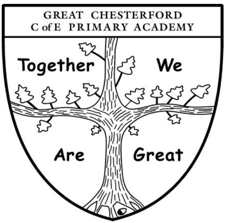 This home learning letter provides your child with learning activities from various areas of the curriculum to complete at home. Each area of learning will have a link which you can use to access the work. Please ensure the maths and English tasks are completed in the morning and the foundation activities (science and topic) in the afternoon, as it would be in school. One maths and English task should be completed every day. One foundation activity must be completed each day, your child can choose between science and topic. One Religious Education activity needs to be completed each week. Please ensure your child completes a minimum of 2-3 GPS tasks a week and reads a book every day.This home learning letter provides your child with learning activities from various areas of the curriculum to complete at home. Each area of learning will have a link which you can use to access the work. Please ensure the maths and English tasks are completed in the morning and the foundation activities (science and topic) in the afternoon, as it would be in school. One maths and English task should be completed every day. One foundation activity must be completed each day, your child can choose between science and topic. One Religious Education activity needs to be completed each week. Please ensure your child completes a minimum of 2-3 GPS tasks a week and reads a book every day.To access Espresso Education, please login at: https://online.espresso.co.uk/espresso/login/Authn/UserPasswordTo access Times Tables Rock Stars, please login at https://ttrockstars.com/For login details, please see the back of your child’s planner.To access Espresso Education, please login at: https://online.espresso.co.uk/espresso/login/Authn/UserPasswordTo access Times Tables Rock Stars, please login at https://ttrockstars.com/For login details, please see the back of your child’s planner.English(x 60 minutes each day)https://classroom.thenational.academy/units/the-bfg-narrative-writing-8e62Please use the above link to Oak Academy for the daily writing activity. This is a narrative unit using the BFG by Roald Dahl. Each daily lesson provides a learning video to follow and an activity to complete. Watch the video in full prior to completing the task. Start at lesson 1 and continue to work your way through the lessons each day.Grammar, Punctuation and Spelling (GPS)(x 20 minutes per day)Login to Espresso and select KS2 English – from here you can select the Grammar, Punctuation and Spelling section – click on this and select one of the activities to play. There are videos, quizzes, and activities to complete.Alternatively, follow the lesson on Oak Academyhttps://classroom.thenational.academy/subjects-by-key-stage/key-stage-2/subjects/english-spellingMaths(x 60 minutes)10-15 min Daily practice of times tables at https://play.ttrockstars.com/Maths(x 60 minutes)In mathematics we would like you use the link below to access the Oak Academy daily lessons – Place Value.Complete one lesson per day – each lesson provided has a teaching video and some exercises to complete. https://classroom.thenational.academy/units/place-value-00b7Science(x 60 minutes)Follow the daily science lessons from Oak Academy. The learning topic is Rock Cycle.https://classroom.thenational.academy/units/rock-cycle-bd29Religious Education(x 30 minutes)Login to Espresso and select KS2 RE and ‘Creation’ – from here you can select video clips telling Creation stories from different world faiths. Choose some of the activities to complete.Topic(x 60 minutes)Follow the daily history lessons from Oak Academy. The learning topic is Prehistoric Britainhttps://classroom.thenational.academy/units/prehistoric-britain-b65fThere is additional material about the Stone Age including video clips and quizzes at https://www.bbc.co.uk/bitesize/topics/z82hsbkReading For Pleasure(x 20mins per day)Read a book of your choice, discussing it with an adult. You can also use these activities from Oak Academy https://classroom.thenational.academy/subjects-by-key-stage/key-stage-2/subjects/english-reading-for-pleasure Physical Exercise (x 30 minutes)Use this  link for a number of suggested Physical activities to complete at home https://www.cambslearntogether.co.uk/home-learning/pe